A REPORT ON GANDHI JAYANTI CELEBRATIONNAME OF ACTIVITY: Gandhi JayantiDATE & DURATION: 02nd 10, 2023 TYPE OF ACTIVITY: NSS ActivityORGANIZED BY: IQAC, Chhatrapati Shivaji Maharaj Institute of Technology, Panvel.FLYER: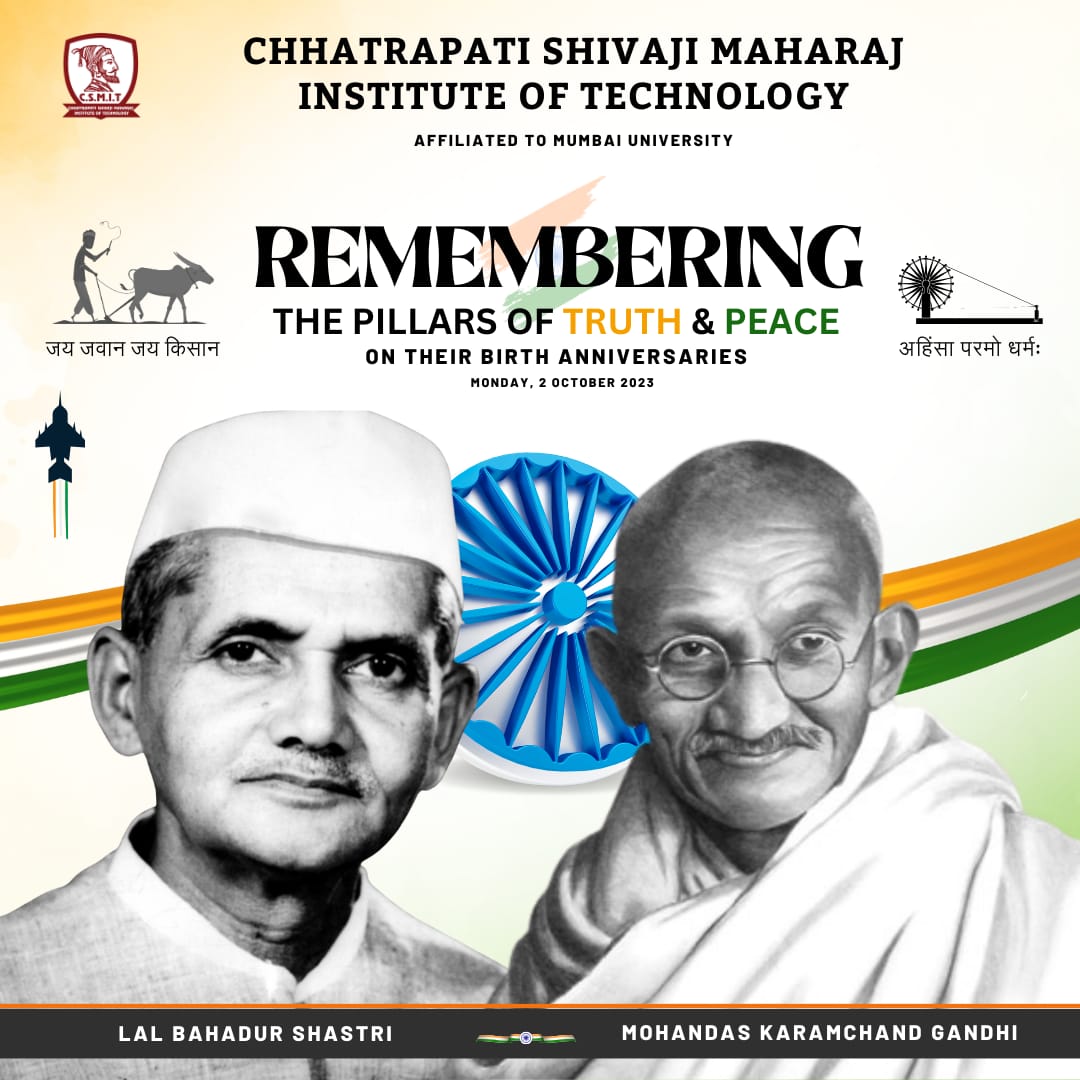 ABOUT THE PROGRAMMEChhatrapati Shivaji Maharaj Institute of Technology, Panvel celebrated “GANDHI JAYANTI” AND “LAL BAHADUR SHASTRI” Birth anniversary on 2nd October, 2023. On this occasion we organised A Cleanliness Drive in the campus. All faculty taking part in that our principal Dr. Dharmendra Dubey, Dr. Baljit sir, Mr. Nutan Kale, Mr. Harishchandra Mourya, Mr. Abhay sir.etc. GLIMPSES: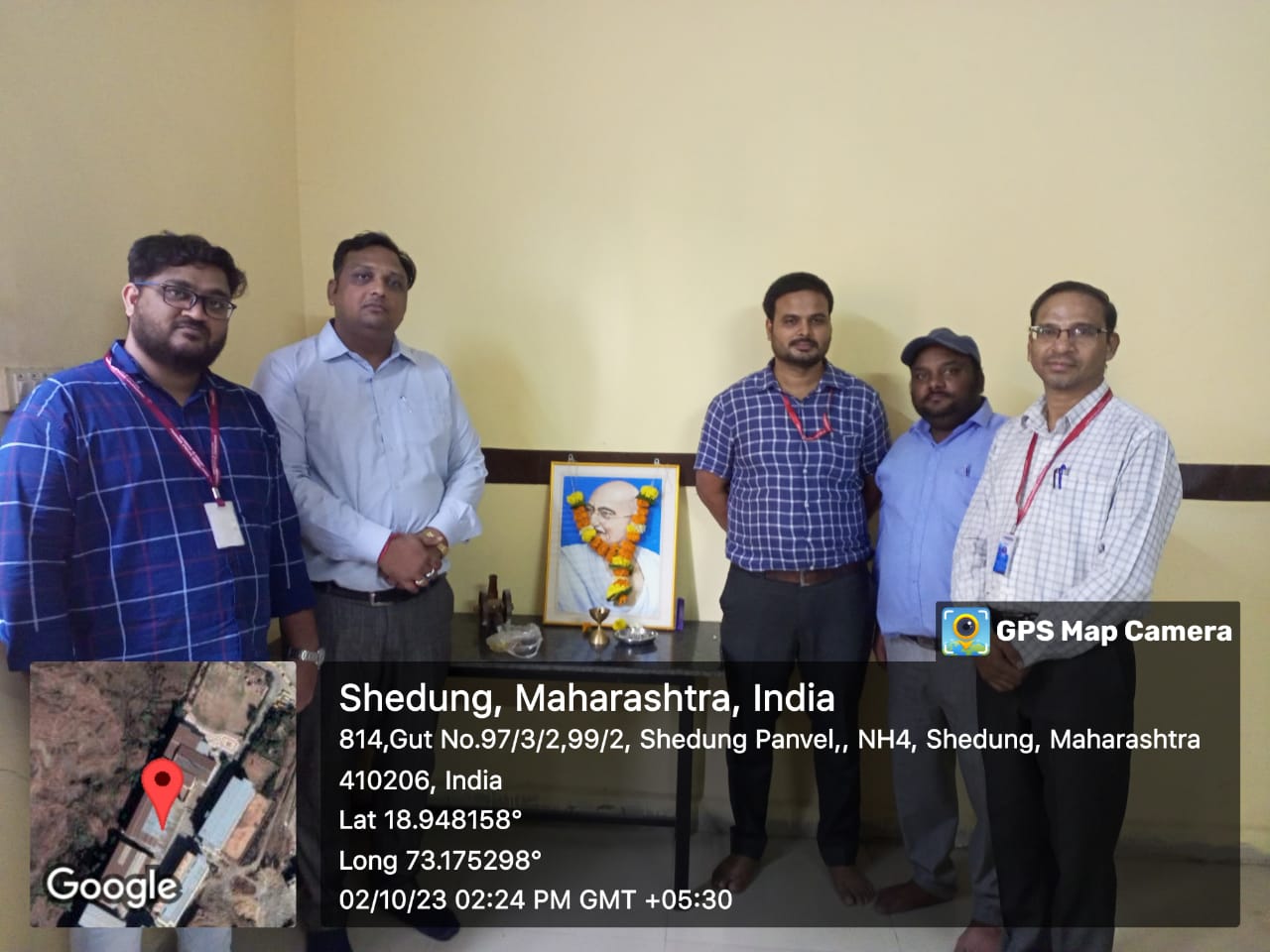 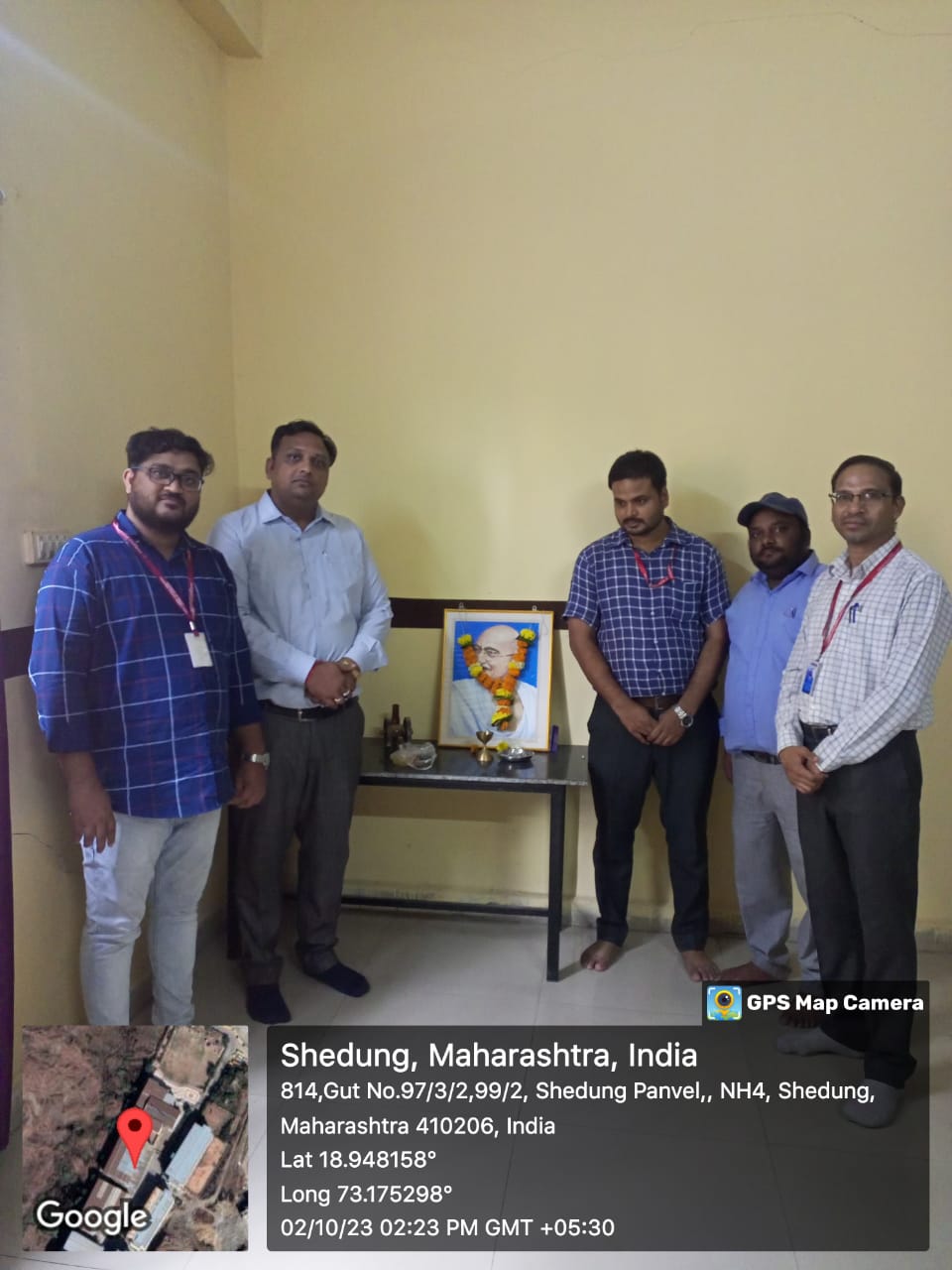 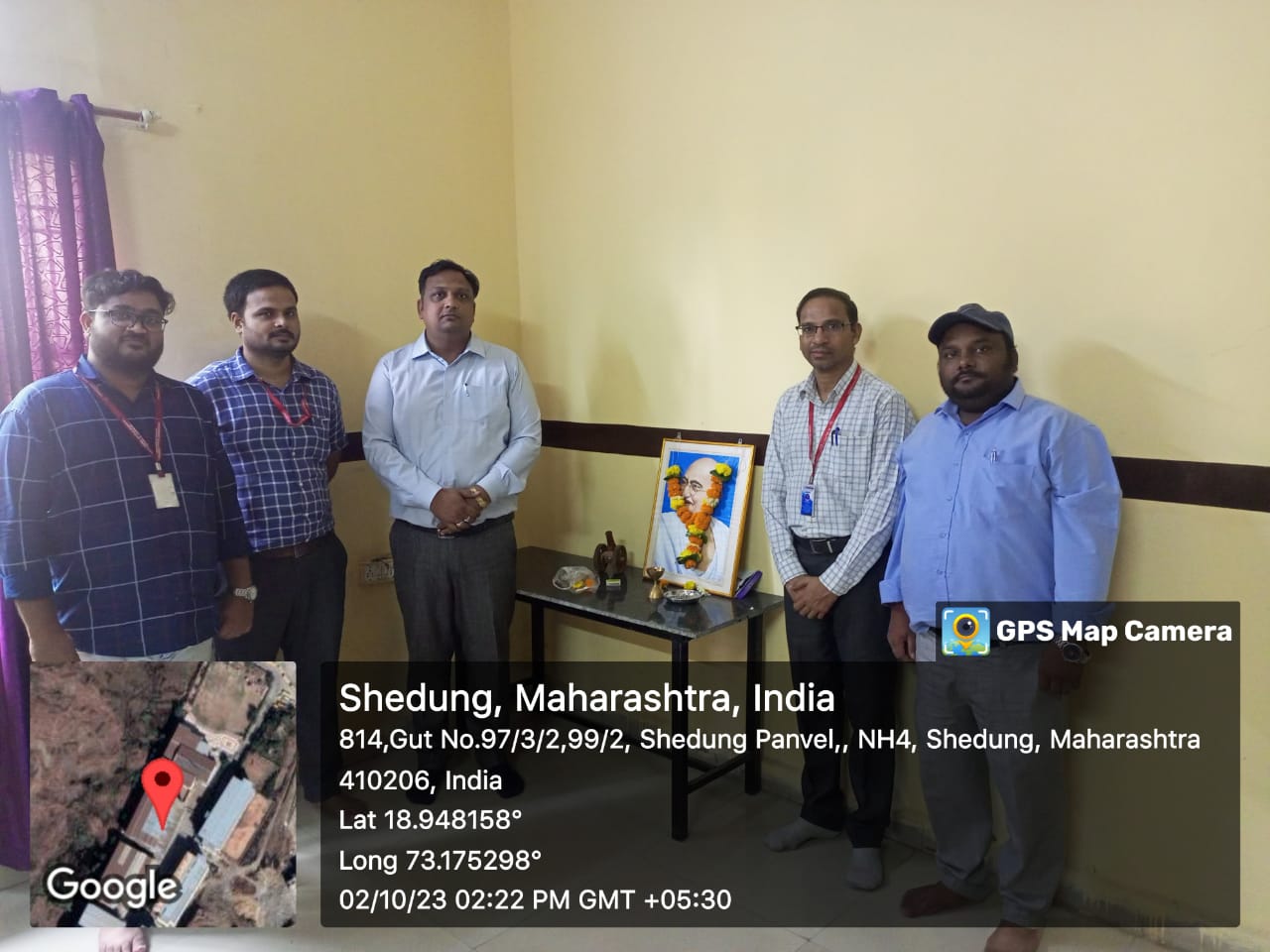 